Čemu věřit ? (listopad 2021)Pokud vás někdo musí přesvědčovat, napomínat, tlačit, lhát, lákat na pobídky, nutit, zastrašovat, odhalovat, obviňovat, vyhrožovat, trestat a kriminalizovat…Pokud je toto všechno považováno za nezbytné k získání vašeho souhlasu – můžete si být naprosto jisti, že to, co se propaguje, není pro vaše dobro.Ian Watson
Pravdivá slova nebývají příjemná. Příjemná slova nebývají pravdivá.Lao-c´(500 př.n.l.)Žijeme ve zvláštních časech, kdy mladí i staří jsou vzděláváni ve lži a ten, který se odváží říkat pravdu, je nazýván šílencem či bláznem.Platón (427-347 př.n.l)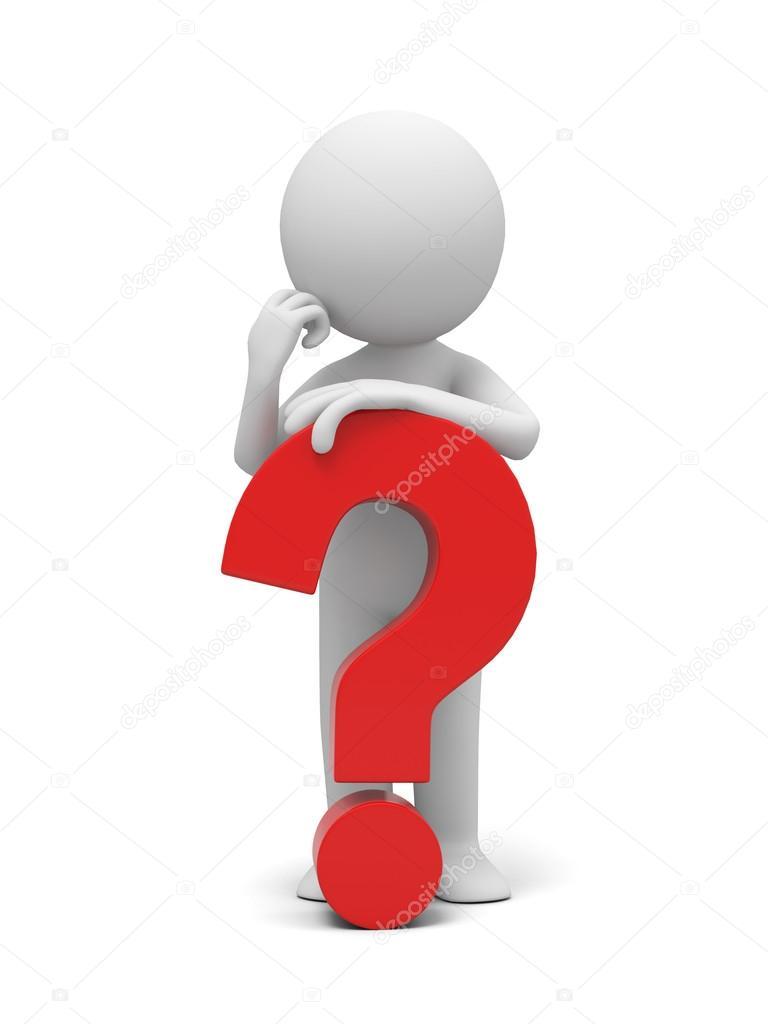 